OBJECTIVE	To work in an environment that promotes both personal and career growthSKILLS	I possess good communication and writing skills and I am proficient in basic computer applicationEDUCATIONAL	Bachelor of Science in Business AdministrationATTAINTMENT	Major in Financial Management	April 11, 2014ORGANIZATIONAL	Junior Confederation of Finance Associations-PhilippinesINVOLVEMENT	MemberSEMINAR ATTENDED	“Philippine Stock Exchange Seminar”		ebruary 2014		Business Quality Training		January 30, 2015WORK EXPERIENCE	Data Analyst		RCG State Link Company		Alabang, Muntinlupa 		August- November 2012		Primarily charged with entering information in company database		Brand Ambassador		Maria Corp.		May-0ctober 2013		Promotes brand names products,		Builds line sales volumes and		Interacts with customers & sales prospects		Business and Client Relations Assistant 2 			Cebuana Lhuillier/ Pawnsoft Services Inc		Tanzang Luma II, Imus Cavite 		October 2014-March 2016		Responsible for cash handling and money transfer transactions,  also responsible for monitoring the movements of items in and out of the vaultON-THE-JOB TRAINING	Amalgamated Specialties Corp.		Finance Department		March- April 2013		Duties includes clerical jobs	PERSONAL PROFILE	Age:		22		Birthdate:	October 1, 1993		Height:		5’3”		Weight:	56 kgs.		Citizenship:	Filipino		Status:		SingleFirst Name of Application CV No: 1671582Whatsapp Mobile: +971504753686 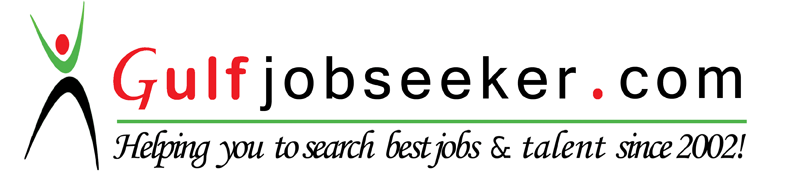 